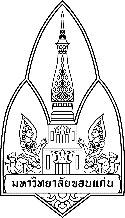 บันทึกข้อความส่วนงาน  .......................................................................	โทร. ............................................................ที่ อว ................../......................					วันที่ .............................................เรื่อง	ขอส่งข้อเสนอโครงการเพื่อขอรับทุน  ตามโครงการทุนสนับสนุนการพัฒนานวัตกรรมและวิสาหกิจเรียน	รองอธิการบดีฝ่ายนวัตกรรมและวิสาหกิจ (ผ่านคณบดี)ด้วย ........................... (ตำแหน่งทางวิชาการ ชื่อ นามสกุล) สังกัด.................. คณะ..........  ดำเนินโครงการเรื่องเรื่อง ............................................ ดำเนินโครงการ..... เดือน /ปี งบประมาณดำเนินโครงการทั้งสิ้น .......  บาท (ตัวอักษร) ในการนี้ เพื่อให้การดำเนินงานโครงการวิจัยเป็นไปด้วยความเรียบร้อย จึงใคร่ขอส่งข้อเสนอโครงการเรื่อง ..................................เพื่อขอรับทุนสนับสนุนทุนตามโครงการด้านนวัตกรรมและวิสาหกิจ มหาวิทยาลัยขอนแก่น ประจำปีงบประมาณ พ.ศ.2564 รายละเอียดดังเอกสารแนบจึงเรียนมาเพื่อโปรดพิจารณาอนุมัติ จักขอบคุณยิ่ง					        (.......................................................)                          ผู้รับผิดชอบโครงการฯ